Equal Opportunities MonitoringThe information provided on this part of the application form will be used by Llandaff Cathedral for monitoring purposes to ensure that we are not intentionally or unintentionally discriminating against any groups or individuals. This information will not be used in the recruitment process.1. Ethnic origin Please tick the category that most represents your race/ethnic origin 2. Disability Do you have a disability within the terms of the Equality Act 2010? If so, please briefly explain below.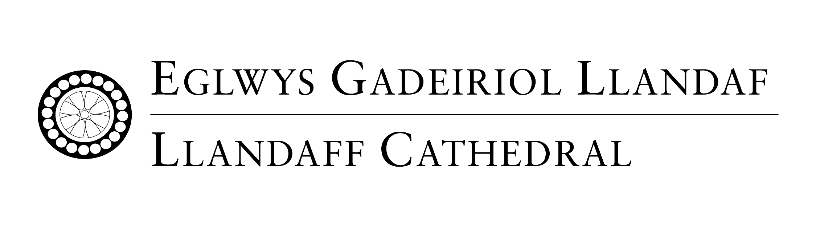 POST APPLIED FOR: BASS CHORAL SCHOLARSHIP (Please delete as appropriate)POST APPLIED FOR: BASS CHORAL SCHOLARSHIP (Please delete as appropriate)POST APPLIED FOR: BASS CHORAL SCHOLARSHIP (Please delete as appropriate)POST APPLIED FOR: BASS CHORAL SCHOLARSHIP (Please delete as appropriate)POST APPLIED FOR: BASS CHORAL SCHOLARSHIP (Please delete as appropriate)POST APPLIED FOR: BASS CHORAL SCHOLARSHIP (Please delete as appropriate)1. PERSONAL INFORMATION1. PERSONAL INFORMATION1. PERSONAL INFORMATION1. PERSONAL INFORMATION1. PERSONAL INFORMATION1. PERSONAL INFORMATIONSURNAME: SURNAME: FORENAME(s): FORENAME(s): FORENAME(s): FORENAME(s): DATE OF BIRTH: DATE OF BIRTH: ADDRESS (for correspondence): ADDRESS (for correspondence): ADDRESS (for correspondence): ADDRESS (for correspondence): TELEPHONE: TELEPHONE: EMAIL ADDRESS: EMAIL ADDRESS: EMAIL ADDRESS: EMAIL ADDRESS: RELIGIOUS DENOMINATION / FAITH: RELIGIOUS DENOMINATION / FAITH: 2. EMPLOYMENT HISTORY (if applicable)2. EMPLOYMENT HISTORY (if applicable)2. EMPLOYMENT HISTORY (if applicable)2. EMPLOYMENT HISTORY (if applicable)2. EMPLOYMENT HISTORY (if applicable)2. EMPLOYMENT HISTORY (if applicable)Please give details of employment and explain any gaps in your employment recordPlease give details of employment and explain any gaps in your employment recordPlease give details of employment and explain any gaps in your employment recordPlease give details of employment and explain any gaps in your employment recordPlease give details of employment and explain any gaps in your employment recordPlease give details of employment and explain any gaps in your employment recordEMPLOYERJOB TITLEJOB TITLEFROMTOREASON FOR LEAVING3. EDUCATIONAL, MUSICAL and PROFESSIONAL QUALIFICATIONSPlease give information of Examinations, Grades, Courses or Diplomas passed3. EDUCATIONAL, MUSICAL and PROFESSIONAL QUALIFICATIONSPlease give information of Examinations, Grades, Courses or Diplomas passed3. EDUCATIONAL, MUSICAL and PROFESSIONAL QUALIFICATIONSPlease give information of Examinations, Grades, Courses or Diplomas passed3. EDUCATIONAL, MUSICAL and PROFESSIONAL QUALIFICATIONSPlease give information of Examinations, Grades, Courses or Diplomas passed3. EDUCATIONAL, MUSICAL and PROFESSIONAL QUALIFICATIONSPlease give information of Examinations, Grades, Courses or Diplomas passedINSTITUTIONFROMTOQUALIFICATIONDATE OF AWARD4. ADDITIONAL INFORMATIONPlease explain why you are applying for a Choral Scholarship and outline how your skills and experience meet the requirements of the post, adding any other relevant information in support of your application. Please continue on extra sheets if needed. 4. ADDITIONAL INFORMATIONPlease explain why you are applying for a Choral Scholarship and outline how your skills and experience meet the requirements of the post, adding any other relevant information in support of your application. Please continue on extra sheets if needed. 4. ADDITIONAL INFORMATIONPlease explain why you are applying for a Choral Scholarship and outline how your skills and experience meet the requirements of the post, adding any other relevant information in support of your application. Please continue on extra sheets if needed. 4. ADDITIONAL INFORMATIONPlease explain why you are applying for a Choral Scholarship and outline how your skills and experience meet the requirements of the post, adding any other relevant information in support of your application. Please continue on extra sheets if needed. 4. ADDITIONAL INFORMATIONPlease explain why you are applying for a Choral Scholarship and outline how your skills and experience meet the requirements of the post, adding any other relevant information in support of your application. Please continue on extra sheets if needed. Please give details of hobbies and interests (include membership of any organisation, any office held and any voluntary work): Please give details of hobbies and interests (include membership of any organisation, any office held and any voluntary work): Please give details of hobbies and interests (include membership of any organisation, any office held and any voluntary work): Please give details of hobbies and interests (include membership of any organisation, any office held and any voluntary work): Please give details of hobbies and interests (include membership of any organisation, any office held and any voluntary work): 5. REFERENCES5. REFERENCES5. REFERENCESPlease give the names and addresses of two persons from whom references may be obtained.One must be able to speak with authority on your abilities as a singer. Any offer of a Choral Scholarship is subject to the receipt of satisfactory references. Please give the names and addresses of two persons from whom references may be obtained.One must be able to speak with authority on your abilities as a singer. Any offer of a Choral Scholarship is subject to the receipt of satisfactory references. Please give the names and addresses of two persons from whom references may be obtained.One must be able to speak with authority on your abilities as a singer. Any offer of a Choral Scholarship is subject to the receipt of satisfactory references. Name: Address: Post Code: Tel No: Email:How is the referee known to you?Can reference be taken upimmediately? YES / NOName: Address: Post Code: Tel No: Email:How is the referee known to you?Can reference be taken upimmediately? YES / NO6. GENERAL6. GENERAL6. GENERALDo you hold a full current UK driving licence? 	YES / NOWould you have the use of a car for the purpose of this post? 	YES / NOAre you related to any member of the Cathedral or Diocesan staff? 	YES / NODo you hold a full current UK driving licence? 	YES / NOWould you have the use of a car for the purpose of this post? 	YES / NOAre you related to any member of the Cathedral or Diocesan staff? 	YES / NODo you hold a full current UK driving licence? 	YES / NOWould you have the use of a car for the purpose of this post? 	YES / NOAre you related to any member of the Cathedral or Diocesan staff? 	YES / NOPlease give details of any convictions, including date of conviction and sentence imposed:Please give details of any convictions, including date of conviction and sentence imposed:Please give details of any convictions, including date of conviction and sentence imposed:If appointed, when would you be available to take up the post? Where did you see this vacancy advertised? If appointed, when would you be available to take up the post? Where did you see this vacancy advertised? If appointed, when would you be available to take up the post? Where did you see this vacancy advertised? 7. DECLARATION7. DECLARATION7. DECLARATIONTo the best of my knowledge and belief the information supplied by me on this form is correct.  I hereby consent to the processing of sensitive personal data, as defined in the Data Protection Act 2018, involved in the consideration of this application.To the best of my knowledge and belief the information supplied by me on this form is correct.  I hereby consent to the processing of sensitive personal data, as defined in the Data Protection Act 2018, involved in the consideration of this application.To the best of my knowledge and belief the information supplied by me on this form is correct.  I hereby consent to the processing of sensitive personal data, as defined in the Data Protection Act 2018, involved in the consideration of this application.Signature: Date: Signature: Date: Signature: Date: NamePost applied forGenderDate of BirthWhite: BritishWhite: IrishWhite: OtherMixed: White & Black CaribbeanMixed: White & Black AfricanMixed: White & AsianMixed: Other Asian or Asian British: IndianAsian or Asian British: PakistaniAsian or Asian British: BangladeshiAsian or Asian British: OtherBlack or Black British: CaribbeanBlack or Black British: AfricanBlack or Black British: OtherChineseOther ethnic groupDecline to declare